Dienas centra „Tīraine” darba laiks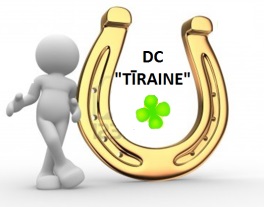 augustā darba dienās āra aktivitātēsbērniem un jauniešiem no pl. 10.00 līdz 18.00.Pārējie apmeklētāji tiek pieņemti individuāliDienas centra “Tīraine” telpās, lietojot aizsargmaskas.No 02. augusta  līdz 06. augustam                         www.dctiraine.lv tālr.: 27873903PirmdienaOtrdienaTrešdienaCeturtdienaPiektdiena10:00-14:00Sagatavošanas darbi/ Skolnieku nodarbinātība vasarā 14:30-16:00Radošās aktivitātes ārā16:00-18:00Brīvā laika sporta aktivitātes ārā10:00-14:00Skolnieku nodarbinātība vasarā 14:30-16:00Turnīrs novusā  1 kārta16:00-18:00Brīvā laika sporta aktivitātes ārā10:00-18:00Dienas centra izbrauciens uz Jūrmalu10:00-14:00Skolnieku nodarbinātība vasarā 15:00-17:00Turnīrs novusā  2 kārta17:30-18:00Apbalvošana10:00-14:00Skolnieku nodarbinātība vasarā 14:30-16:00Radošā darbnīca plenērā16:00-18:00Brīvā laika sporta aktivitātes ārā